Qualifying Awards/Points* Only if declared and catalogued.Examples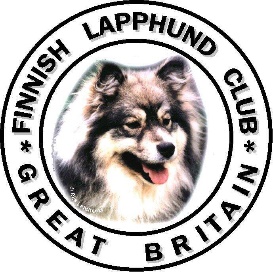 The Finnish Lapphund Club of Great BritainAnnual Trophy Claim Form Open ShowsPuppy OnlyRegistered Owner/sAddressAddressPhone NumberEmailReg Name of DogSex of Dog (D or B)DOBSignature Owner/sDateNoteBy submitting this claim you agree to these points being included in any Breeder Trophy Claim – unless you indicate otherwise here:             By submitting this claim you agree to these points being included in any Breeder Trophy Claim – unless you indicate otherwise here:             By submitting this claim you agree to these points being included in any Breeder Trophy Claim – unless you indicate otherwise here:             By submitting this claim you agree to these points being included in any Breeder Trophy Claim – unless you indicate otherwise here:             By submitting this claim you agree to these points being included in any Breeder Trophy Claim – unless you indicate otherwise here:             NoteInclude in Breeder Claim (delete as applicable)   Include in Breeder Claim (delete as applicable)   Include in Breeder Claim (delete as applicable)   YES		NODatedd/mm/yyName of
ShowName of
JudgeClassAV or BreedPlaceOther
AwardOffice UseThe Finnish Lapphund Club of Great BritainAnnual Trophy Claim Form Open ShowsAdultRegistered Owner/sAddressAddressPhone NumberEmailReg Name of DogSex of Dog (D or B)DOBSignature Owner/sDateNoteBy submitting this claim you agree to these points being included in any Breeder Trophy Claim – unless you indicate otherwise here:             By submitting this claim you agree to these points being included in any Breeder Trophy Claim – unless you indicate otherwise here:             By submitting this claim you agree to these points being included in any Breeder Trophy Claim – unless you indicate otherwise here:             By submitting this claim you agree to these points being included in any Breeder Trophy Claim – unless you indicate otherwise here:             By submitting this claim you agree to these points being included in any Breeder Trophy Claim – unless you indicate otherwise here:             NoteInclude in Breeder Claim (delete as applicable)   Include in Breeder Claim (delete as applicable)   Include in Breeder Claim (delete as applicable)   YES		NODatedd/mm/yyName of
ShowName of
JudgeClassAV or BreedPlaceOther
AwardOffice UseThe Finnish Lapphund Club of Great BritainAnnual Trophy Claim Form Open ShowsElbereth Breeders Trophy
AffixRegistered Name/s
of Affix HoldersAddressTownPost CodePhone NumberEmailI/We (print names)would like the following named dogs of my / our breeding, to be included in my/our claim for the Annual Elbereth Breeders Trophy, subject to an individual trophy claim form having been submitted by each dog’s owners as per the Breeders Trophy Claim Rules.would like the following named dogs of my / our breeding, to be included in my/our claim for the Annual Elbereth Breeders Trophy, subject to an individual trophy claim form having been submitted by each dog’s owners as per the Breeders Trophy Claim Rules.would like the following named dogs of my / our breeding, to be included in my/our claim for the Annual Elbereth Breeders Trophy, subject to an individual trophy claim form having been submitted by each dog’s owners as per the Breeders Trophy Claim Rules.would like the following named dogs of my / our breeding, to be included in my/our claim for the Annual Elbereth Breeders Trophy, subject to an individual trophy claim form having been submitted by each dog’s owners as per the Breeders Trophy Claim Rules.CountRegistered Name
of DogOffice Use OnlyOffice Use OnlyCountRegistered Name
of DogChamp ShowsOpen Shows1234567891011121314Signed by Member/sDate (dd/mm/yy)Signed by Member/sDate (dd/mm/yy)Points Collated ByDate(dd/mm/yy)Annual Trophy Points SystemAnnual Trophy Points SystemAnnual Trophy Points SystemAt the end of the year add up the total points won by your dog for all Open shows with breed classes and again for all shows without breed classes and submit 2 claim forms. (3 forms if including puppy points) For all Championship shows with and without breed classes we have already calculated these points, please do not resubmit. (Both FLCGB and SFLS open shows are counted as Champ Shows with CC’s in points calculations, we have done these also.)If you began showing your dog as a puppy but it moved out of puppy during the year you would need to repeat the above for all points won as a puppy and again for all points won after its 1st birthday and submit the Puppy claim form. The Elbereth Trophy is awarded to the breeder that has amassed the most points, calculated by adding together all points won by any full member of the FLCGB dog/s with that breeder’s affix, at shows with breed classes. All claim forms will be acknowledged via email, please provide an email address. All claim forms to be returned to the committee at flcgb.social@outlook.com At the end of the year add up the total points won by your dog for all Open shows with breed classes and again for all shows without breed classes and submit 2 claim forms. (3 forms if including puppy points) For all Championship shows with and without breed classes we have already calculated these points, please do not resubmit. (Both FLCGB and SFLS open shows are counted as Champ Shows with CC’s in points calculations, we have done these also.)If you began showing your dog as a puppy but it moved out of puppy during the year you would need to repeat the above for all points won as a puppy and again for all points won after its 1st birthday and submit the Puppy claim form. The Elbereth Trophy is awarded to the breeder that has amassed the most points, calculated by adding together all points won by any full member of the FLCGB dog/s with that breeder’s affix, at shows with breed classes. All claim forms will be acknowledged via email, please provide an email address. All claim forms to be returned to the committee at flcgb.social@outlook.com At the end of the year add up the total points won by your dog for all Open shows with breed classes and again for all shows without breed classes and submit 2 claim forms. (3 forms if including puppy points) For all Championship shows with and without breed classes we have already calculated these points, please do not resubmit. (Both FLCGB and SFLS open shows are counted as Champ Shows with CC’s in points calculations, we have done these also.)If you began showing your dog as a puppy but it moved out of puppy during the year you would need to repeat the above for all points won as a puppy and again for all points won after its 1st birthday and submit the Puppy claim form. The Elbereth Trophy is awarded to the breeder that has amassed the most points, calculated by adding together all points won by any full member of the FLCGB dog/s with that breeder’s affix, at shows with breed classes. All claim forms will be acknowledged via email, please provide an email address. All claim forms to be returned to the committee at flcgb.social@outlook.com Curdeleon Trophy Sulyka TrophyLeemax TrophyBlairswolf Trophy FLCGB TrophyChamp Shows with Breed ClassesChamp Shows with Breed ClassesChamp Shows with Breed ClassesChamp Shows with Breed ClassesChamp Shows with Breed Classes Finnish Lapphund of the Year Best Opposite Sex to the above Pup of the Year Reserve to Finnish Lapphund of the Year Reserve to BOS Severnside TrophyMillermead TrophyChelville TrophyOpen Shows with Breed ClassesOpen Shows with Breed ClassesOpen Shows with Breed Classes Finnish Lapphund of the Year Best Opposite Sex to the above Pup of the YearElbereth TrophyChamp & Open Shows with Breed ClassesBreeder of the Year Morval TrophyPajeant TrophyAVNSC/AV Champ or Open ShowsAVNSC/AV Champ or Open ShowsFinnish Lapphund of the Year at AVNSC/AV Best Opposite Sex to the above CategoryFLCGB Open and Champ ShowsFLCGB Supported Open ShowsChamp Shows
with CC’sCh Shows w/o
CC’s/AVNSC/AVOpen ShowsBreed/AVNSC/AV1st in Class3010201052nd in Class20612633rd in Class104842Best Dog 5020*402015*Best Bitch5020*402015*Best Puppy 301020105*Best Veteran301020105*Best of Breed -30603015Res. BOB/BOS-15*301510*Reserve Dog30-2010-Reserve Bitch 30-2010-Adult/Pup/Vet. G 1-20804020Adult/Pup/Vet. G 2-15603015Adult/Pup/Vet. G 3-10402010Adult/Pup/Vet. G 4-520105Best in Show2005016016050RBIS OR BOSIS1502512012025Best Puppy in Show1503012012030Reserve BPIS10015808015Best Veteran in Show1503012012030Reserve BVIS10015808015Dog A is shown at a
Champ show with CC’s Dog A is shown at a
Champ show with CC’s Dog B is shown at an Open ShowDog B is shown at an Open ShowDog C is shown in AV
at a Champ ShowDog C is shown in AV
at a Champ ShowDog D is shown at a
Champ Show without CC’sDog D is shown at a
Champ Show without CC’sAchievementPointsAchievementPointsAchievementPointsAchievementPoints1st in class201st in class51st in class101st in class10Best Dog40Best Bitch15Best Dog15Best Puppy10Best of Breed60BOB30G1 Puppy40Group 260Group 140Best Pup in Show120Best in Show25Total points 180Total points20Total Points120Total Points180